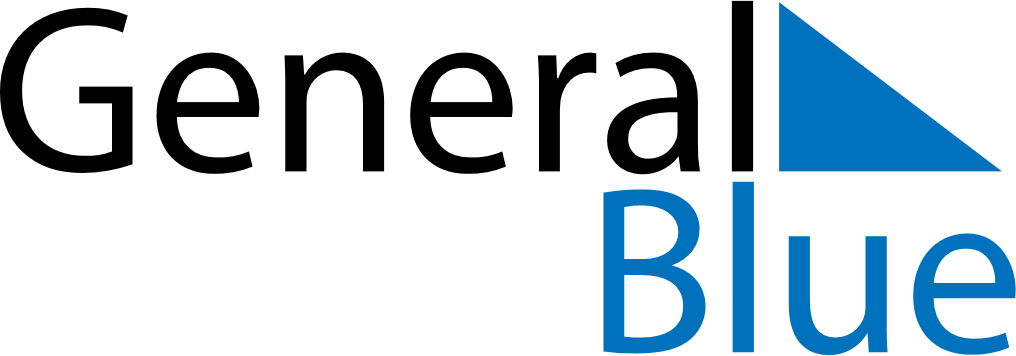 November 2024November 2024November 2024November 2024November 2024November 2024Dierkow-West, GermanyDierkow-West, GermanyDierkow-West, GermanyDierkow-West, GermanyDierkow-West, GermanyDierkow-West, GermanySunday Monday Tuesday Wednesday Thursday Friday Saturday 1 2 Sunrise: 7:12 AM Sunset: 4:37 PM Daylight: 9 hours and 24 minutes. Sunrise: 7:14 AM Sunset: 4:35 PM Daylight: 9 hours and 20 minutes. 3 4 5 6 7 8 9 Sunrise: 7:16 AM Sunset: 4:33 PM Daylight: 9 hours and 16 minutes. Sunrise: 7:18 AM Sunset: 4:31 PM Daylight: 9 hours and 13 minutes. Sunrise: 7:20 AM Sunset: 4:29 PM Daylight: 9 hours and 9 minutes. Sunrise: 7:22 AM Sunset: 4:27 PM Daylight: 9 hours and 5 minutes. Sunrise: 7:24 AM Sunset: 4:25 PM Daylight: 9 hours and 1 minute. Sunrise: 7:26 AM Sunset: 4:23 PM Daylight: 8 hours and 57 minutes. Sunrise: 7:28 AM Sunset: 4:22 PM Daylight: 8 hours and 53 minutes. 10 11 12 13 14 15 16 Sunrise: 7:30 AM Sunset: 4:20 PM Daylight: 8 hours and 50 minutes. Sunrise: 7:32 AM Sunset: 4:18 PM Daylight: 8 hours and 46 minutes. Sunrise: 7:34 AM Sunset: 4:16 PM Daylight: 8 hours and 42 minutes. Sunrise: 7:35 AM Sunset: 4:15 PM Daylight: 8 hours and 39 minutes. Sunrise: 7:37 AM Sunset: 4:13 PM Daylight: 8 hours and 35 minutes. Sunrise: 7:39 AM Sunset: 4:12 PM Daylight: 8 hours and 32 minutes. Sunrise: 7:41 AM Sunset: 4:10 PM Daylight: 8 hours and 29 minutes. 17 18 19 20 21 22 23 Sunrise: 7:43 AM Sunset: 4:09 PM Daylight: 8 hours and 25 minutes. Sunrise: 7:45 AM Sunset: 4:07 PM Daylight: 8 hours and 22 minutes. Sunrise: 7:47 AM Sunset: 4:06 PM Daylight: 8 hours and 19 minutes. Sunrise: 7:49 AM Sunset: 4:04 PM Daylight: 8 hours and 15 minutes. Sunrise: 7:50 AM Sunset: 4:03 PM Daylight: 8 hours and 12 minutes. Sunrise: 7:52 AM Sunset: 4:02 PM Daylight: 8 hours and 9 minutes. Sunrise: 7:54 AM Sunset: 4:01 PM Daylight: 8 hours and 6 minutes. 24 25 26 27 28 29 30 Sunrise: 7:56 AM Sunset: 3:59 PM Daylight: 8 hours and 3 minutes. Sunrise: 7:57 AM Sunset: 3:58 PM Daylight: 8 hours and 0 minutes. Sunrise: 7:59 AM Sunset: 3:57 PM Daylight: 7 hours and 58 minutes. Sunrise: 8:01 AM Sunset: 3:56 PM Daylight: 7 hours and 55 minutes. Sunrise: 8:02 AM Sunset: 3:55 PM Daylight: 7 hours and 52 minutes. Sunrise: 8:04 AM Sunset: 3:54 PM Daylight: 7 hours and 50 minutes. Sunrise: 8:06 AM Sunset: 3:53 PM Daylight: 7 hours and 47 minutes. 